№  12-а   27.07.2020 г.Показатели мониторинга системы самоопределения и профессиональной ориентации обучающихся образовательных организаций г.Малгобек и Малгобекского района.                                                                                                                                                                       РЕСПУБЛИКА ИНГУШЕТИЯ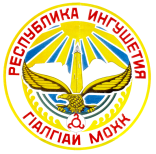 ГIАЛГIАЙ РЕСПУБЛИКАГКУ «Управление  образования по г. Малгобек и Малгобекскому району РИ»ГКУ «Управление  образования по г. Малгобек и Малгобекскому району РИ»ГКУ «Управление  образования по г. Малгобек и Малгобекскому району РИ».Малгобекул.Базоркина,66телефон:62-48-70, факс 62-33-79.Малгобекул.Базоркина,66телефон:62-48-70, факс 62-33-79.Малгобекул.Базоркина,66телефон:62-48-70, факс 62-33-79№ п/пПоказателиЗначения показателей   1.Сопровождение профессионального самоопределения обучающихсяСопровождение профессионального самоопределения обучающихся1.1Наличие в образовательной организацииплана работы по сопровождениюпрофессионального самоопределения ипрофессиональной ориентацииобучающихсяда1.2.Количество обучающихся образовательнойорганизаций, охваченныхдополнительными общеразвивающимипрограммами по направлениям:научно-техническое -естественнонаучное -художественное –физкультурно-спортивное -социально-педагогическое -туристско-краеведческое -чел.- 315чел - 422чел. - 423чел.- 7 850чел.-чел.- 1151.3.Количество педагогических и руководящихработников образовательной организации,прошедших повышение квалификации повопросам сопровожденияпрофессионального самоопределения ипрофессиональной ориентацииобучающихсячел.-23.2.Взаимодействие с учреждениями/предприятиями по проведениюранней профориентации обучающихсяВзаимодействие с учреждениями/предприятиями по проведениюранней профориентации обучающихся2.1.Количество договоров/соглашений о взаимодействии по вопросампрофессиональной ориентации,заключенных образовательнойорганизацией сучреждениями/предприятиями ед. - 192.2.Участие предприятий/учреждений впроведении профориентационныхмероприятий для обучающихсяобразовательной организации:- количество экскурсий на предприятия Республики Ингушетия;- число реализованных совместныхпроектов;- доля участия представителейпредприятий/учреждений в работепопечительского совета образовательнойорганизации;- количество проведенныхпрофориентационных мероприятий (акций, встреч, классных часов, родительских собраний, «круглых столов»)Число- 51  6%Количество по ОО-  гимн-5%,СОШ№5 г.Малгобек -3%,СОШ№20 г.Малгобек-4%, СОШ№3 г.Малгобек -4%, СОШ№2 г.Малгобек-4%.  16843.Проведение ранней профориентации обучающихсяПроведение ранней профориентации обучающихся3.1.Количество обучающихся образовательной организации, участвующих в реализациирегиональных, всероссийских проектов профориентационной направленности:- онлайн-уроках «Шоу профессий»,реализуемых с учетом опыта циклаоткрытых уроков «ПроеКТОриЯ»,направленных на раннююпрофориентацию;- Всероссийском конкурсе для школьников«Большая перемена»;- в чемпионатном движении «JuniorSkills Russia» (в рамках WorldSkills Russia);- другие проектычел.-  14 310чел.-  1293чел.- чел.-  1213.2.Доля обучающихся образовательнойорганизации, принявших участие вмуниципальных, республиканских,всероссийских олимпиадах, конкурсах, соревнованияхМуниципальных    -    95   %республиканских     -  65 %всероссийских -           45 %4.Проведение профориентации обучающихся с ОВЗПроведение профориентации обучающихся с ОВЗ4.1.Количество обучающихся образовательной организации с ОВЗ, охваченныхпрофориентационными мероприятиями.Чел.-1094.2.Количество информационно-просветительских мероприятий для родителей детей с ОВЗ по вопросам ранней профориентации, профессиональногообучения, проведенных на базеобразовательной организацииКоличество по ОО -  534.3.Количество выпускников 9 классов образовательной организации с ОВЗ, принявших участие в: профориентационных мероприятиях; профориентационном информировании,просвещении;профориентационной диагностике;психологическом профориентационномконсультировании (индивидуальном и групповом)Количество по ОО -  69;Пофамильный список- ГБОУ «ООШ № 27 с.п.Нижние Ачалуки»:1. Даурбеков Магомед Ибрагимович, 2. Костоев Ахмед ЗурабовичГБОУ «СОШ №12 с.п.Инарки имени А.М. Котиева»:1.Картоев Рамазан Магомедович 2.Яндиев Рамазан КурейшевичГБОУ «СОШ №23 с.п.Инарки имени имени М.Т.Яндиева»: 1.Бязиев Адам Сосланович ГБОУ "Центр непрерывного образования для детей с ОВЗ":1.Аушева  Алина Султан-Гиреевна2.Булгучев Акромат Бекханович3.Дзауров Умар4.Осмиев Курейш Абабукарович5.Тангиев ХамзатБаширович6.Цечоев Ибрагим  Умарович7.Аматханова Раяна Рамзановна8.Арсанов Азраил Русланович9.Балхаева Амина Хаджимуратовна10.Баркенхоев БатырНурадиевич11.Кариев Мовсар Алиханович12.Кортоев Ахмед Хусенович13.Катзоев Беслан Русланович14.Мержоев Урусхан Адамович15.Нальгиев Ибрагим Юсупович16.Тааев Мухаммад АлхузуровичГБОУ «СОШ№ 17  с.п. Верхние Ачалуки»:1. Акиев Магомед Багаудинович, 2. Акиев Магомед-Амин Тимурович, 3. Аушева Ясмина Хазбулатовна, 4. Саутиева Лейла Курейшевна, 5. Беков Магомед-Басир Юсупович, 6. Беков Казбулат ЗахировичГБОУ «СОШ №26  с.п. Зязиков-Юрт»:1.Матиев Рашид2.Цечоев Адам3.Косумов Резван4.Берсингов Абумуслим5.Костоев РахманГБОУ «СОШ № 30  с.п. Сагопши»:1.Гандалоева Рада МагомедовнаГБОУ «СОШ №5  с.п. Новый Редант»:1.Албаков Халит Баширович2.Гайсанов М-Басир Асланович3.Аль-Хасан Илаф Набиль4.Бекботов А-Малик Назирович5.Даскиева Хава Микаиловна6.Дзаурова Рабия Магомедовна7.Илиева Марем Умаровна8.Шадиева Мадина УмаровнаГБОУ «СОШ №7 с.п. Пседах»:                           1.Матиева Хава Магомед-Башировна2.Чертоева Марха АсланбековнаГБОУ «СОШ№2 г. Малгобек»:                 1.Багатаева Ясмина Руслановна2.Цечоева Румина Исраиловна3.Цечоев Берд ИсраиловичГБОУ «СОШ№3 г. Малгобек»:                     1.Додов Ислам Мусаевич,2.Мурзабекова Самира Магомедовна, 3.Албогачиев Мухаммед Рустамович,4.Оздоев Тимур БатыровичГБОУ  «Гимназия №1 им. С. Чахкиева  г. Малгобек»:1. БоковаХава Расуловна; 2.Мержоев Ахмед Амерханович; 3.Бахмурзиев Ибрагим Батрудинович; 4.Евлоев Рашид  АбабукаровичГБОУ «СОШ № 20  г. Малгобек»:             1.Алиханов Мухаммад Хусенович2.Арсамаков Магомед Харонович3.Гуражев Аминат Русланович4.Тумгоев Муслим Усманович5.Хамхоева Милана Мурадовна6.Точиева Хяди Адамовна7.Богатырев Магомед-Али Баширович8.Бокова Мадина Анзоровна9.Мальсагова Марем Арцоевна10.Гадаборшев Курейш Магомедович11. Ярижев Ислам ЗакриевичГБОУ «СОШ № 5   г. Малгобек»:1.Бокова Ясмилина Тимуровна,2.Бокова Джамиля Мурадовна,3.Бекмурзиев Аламбек МагометовичГБОУ «СОШ №18   г. Малгобек»:1.Ужахова Макка2.Хавтиев Магомед3.Хамхоева Дина4.Фаргиева Дали5. Озиев Магомед4.4.Количество педагогических работников,прошедших повышение квалификации повопросам профориентационной работы собучающимися с ОВЗКоличество по ОО  -  23;Пофамильный список -ГБОУ «СОШ №12 с.п.Инарки имени А.М. Котиева»:1. Белхароева Милана Башировна (педагог-психолог)ГБОУ «ЦНО для детей с ОВЗ» -1.Буржева Людмила Исрапиловна- учитель русского языка и литература2.Бисаева Хава Салангиреевна- учитель истории3.Наурузов Адам Асланович – учитель физики4. Гетагазова Марем Алихановна- учитель технологии5.Тумхоев Ислам Магомедович – педагог допю. Образования6.Арсамаков Рамзан Ченгисханович – учитель информатики7. Мальсагова Зарема Ахмедовна – учитель окружающего соц. и природного мира (ОСМ, ОПМ)8.Саутиева Танзила Руслановна – учитель технологии9.Мамилова Ася Багаудиновна – учитель анг. яз.10.Точиева Лейла Салангиреевна – учитель ингушского языка и литературы11.Алиев Ахмед Давыдович – педагог доп.образования12.Цечоева Пятимат Башировна - учитель русского языка и литература13.Мамилова Хади Юнусовна – учитель математикиГБОУ «СОШ №5  с.п. Новый Редант»:1.Льянов Умар Хусейнович- учитель ОБЖ2.Льянова Эсет Бронковна-учитель- технологии3.Льянова Марият Хусайновна- учитель ингушского языка и литературы ГБОУ «СОШ №30 с.п.Сагопши» -Даурбекова Милана Хусеновна- социальный педагог ГБОУ «СОШ № 3 г. Малгобек» -1.Газдиева З.М.- зам. директора по УВР.2.Гандалоева З.У.- учитель английского языка.ГБОУ «СОШ № 20 г. Малгобек» -1. Батыжева Асет Юниевна- зам директора по ВР.2.Мержоева Аза Магомедовна-социальный педагог3.Оздоева Тамила Магомедовна-педагог психолог5.Выявление предпочтений обучающихся в области профессиональной ориентацииВыявление предпочтений обучающихся в области профессиональной ориентации5.1Доля обучающихся образовательнойорганизации, принявших участие впсихолого-педагогической диагностикесклонностей, способностей и компетенцийобучающихся, необходимых дляпродолжения образования и выборапрофессии          30%-6.Взаимодействие с ПОО и ОО ВОВзаимодействие с ПОО и ОО ВО6.1.Количество договоров/соглашений овзаимодействии по вопросампрофессиональной ориентации,заключенных образовательнойорганизацией с ПОО/ОО ВОед.-  196.2.Доля выпускников 9 и 11 классовобразовательной организации,поступивших в ПОО, в общей численностивыпускников, получивших основное общееи среднее общее образование     34% -6.3.Доля выпускников 9 и 11 классовобразовательной организации,поступивших в ОО ВО в общейчисленности выпускников, получившихосновное общее и среднее общееобразование       43% -7.Учет выявленных потребностей рынка труда Республики ИнгушетияУчет выявленных потребностей рынка труда Республики Ингушетия7.1.Количество предприятий и организаций, набазе которых проводятся экскурсии,мастер-классы, другие мероприятияпрофориентационной направленности дляобучающихся образовательной организацииед-   15  7.2.Количество мероприятийпрофориентационной направленности, вкоторых приняли участие обучающиесяобразовательной организации:-организованных территориальными отделениями «Центр занятости населения» (ярмарки профессий, акции, тестирования);- проведенных на базе ПОО и ОО ВО (дни открытых дверей, акции, встречи)ед   .- 70ед.-  61